CLARIFICATIONS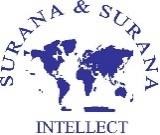 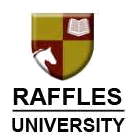 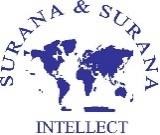 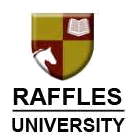 What is the forum? Ans. The forum is High Court of Uttar Nagar. Whether the company is a public or a private one? Ans. It is a public company. Whether the case is a petition or a suit? Ans. It is a petition. What kind of petition is filed?Ans. The petition is subjected to your understanding of the case.Whether the person is trainee doctor or doctor? Ans. The person is a trainee and not a doctor.What is the status of Shabina in her employment?Ans. Shabina is still under probation period as it is a general practice that if work is not found satisfactory, then probation period is extended. Whether there was any miscarriage in the preceding year?Ans. Miscarriage was there last year and then after the second miscarriage, Triple Talaq was pronounced.Whether Malal/Malala Industry/Industrial Sector are same?Ans. They are the same.How to treat the issue of Triple Talaq in the current case?Ans.Please disregard the recent judgment of the Triple Talaq and consider that Triple Talaq is valid and constitutional for the purpose of the case.Is it mandatory to include all the provided issues?Ans.Issues may be clubbed for the purpose of the moot but all the issues need to be addressed. 